КАРАР                                                                               РЕШЕНИЕО внесении изменений в решение совета сельского поселения Мичуринский сельсовет № 19/168 от 22 декабря 2017 года «О бюджете сельского поселения Мичуринский сельсовет муниципального района Шаранский район Республики Башкортостан на 2018 год и на плановый период 2019 и 2020 годов»Совет сельского поселения Мичуринский сельсовет муниципального района Шаранский район Республики Башкортостан (далее сельское поселение)РЕШИЛ:Внести в решение Совета сельского поселения Мичуринский сельсовет от 22.12.2017 г № 19/168 «О бюджете сельского поселения Мичуринский сельсовет муниципального района шаранский район Республики Башкортостан на 2018 год и на плановый период 2019 и 2020 годов» следующие изменение:Пункт 1 изложить в следующей редакции:1. Утвердить основные характеристики бюджета сельского поселения на 2018 год:общий объем доходов бюджета сельского поселения в сумме 6243,3 тыс. рублей;общий объем расходов бюджета сельского поселения в сумме 6367,5 тыс. рублей;2. Изложить в новой редакции:-  приложение № 3 «Поступления доходов в бюджет сельского поселения Мичуринский сельсовет муниципального района Шаранский район Республики Башкортостан на 2018 год» к решению совета сельского поселения Мичуринский  сельсовет муниципального района Шаранский район № 19/168 от 22.12.2017г. «О бюджете сельского поселения Мичуринский сельсовет муниципального района Шаранский район  Республики Башкортостан на 2018 год и на плановый период 2019 и 2020 годов» согласно приложению № 1 к настоящему решению;- приложение № 5 «Распределение бюджетных ассигнований сельского поселения Мичуринский сельсовет муниципального района Шаранский район Республики Башкортостан на 2018 год по разделам, подразделам, целевым статьям, группам видов расходов бюджета» к решению Совета сельского поселения Мичуринский сельсовет муниципального района Шаранский район № 19/168 от 22.12.2017 г. «О бюджете сельского поселения Мичуринский сельсовет муниципального района шаранский район Республики Башкортостан на 2018 год и на плановый период 2019 и 2020 годов» согласно приложению № 2 к настоящему решению;- - приложение № 6 «Распределение бюджетных ассигнований сельского поселения Мичуринский сельсовет муниципального района Шаранский район Республики Башкортостан на плановый период 209-2020 годы по разделам, подразделам, целевым статьям, группам видов расходов бюджета» к решению Совета сельского поселения Мичуринский сельсовет муниципального района Шаранский район № 19/168 от 22.12.2017 г. «О бюджете сельского поселения Мичуринский сельсовет муниципального района шаранский район Республики Башкортостан на 2018 год и на плановый период 2019 и 2020 годов» согласно приложению № 3 к настоящему решению;- приложение № 7 «Распределение бюджетных ассигнований сельского поселения Мичуринский сельсовет муниципального района Шаранский район Республики Башкортостан на 2018 год по целевым статьям, группам видов расходов бюджета» к решению совета сельского поселения Мичуринский сельсовет муниципального района шаранский район Республики Башкортостан № 19/168 от 22.12.2017г. «О бюджете сельского поселения Мичуринский сельсовет муниципального района Шаранский район Республики Башкортостан на 2018 год и на плановый период 2019 и 2020 годов» согласно приложению № 4 к настоящему решению;- приложение № 8 «Распределение бюджетных ассигнований сельского поселения Мичуринский сельсовет муниципального района Шаранский район Республики Башкортостан на плановый период 2019-2020  годы по целевым статьям, группам видов расходов бюджета» к решению совета сельского поселения Мичуринский сельсовет муниципального района шаранский район Республики Башкортостан № 19/168 от 22.12.2017г. «О бюджете сельского поселения Мичуринский сельсовет муниципального района Шаранский район Республики Башкортостан на 2018 год и на плановый период 2019 и 2020 годов» согласно приложению № 5 к настоящему решению;- приложение № 9 « Ведомственная структура расходов бюджета сельского поселения Мичуринский сельсовет муниципального района Шаранский район Республики Башкортостан на 2018 год по целевым статьям, группам видов расходов бюджета» к решению совета сельского поселения Мичуринский сельсовет муниципального района шаранский район Республики Башкортостан № 19/168 от 22.12.2017г. «О бюджете сельского поселения Мичуринский сельсовет муниципального района Шаранский район Республики Башкортостан на 2018 год и на плановый период 2019 и 2020 годов» согласно приложению № 6 к настоящему решению.- - приложение № 10 « Ведомственная структура расходов бюджета сельского поселения Мичуринский сельсовет муниципального района Шаранский район Республики Башкортостан на плановый период 2019-2020 годы по целевым статьям, группам видов расходов бюджета» к решению совета сельского поселения Мичуринский сельсовет муниципального района Шаранский район Республики Башкортостан № 19/168 от 22.12.2017г. «О бюджете сельского поселения Мичуринский сельсовет муниципального района Шаранский район Республики Башкортостан на 2018 год и на плановый период 2019 и 2020 годов» согласно приложению № 7  к настоящему решению.- приложении № 12 «Межбюджетные трансферты, передаваемые бюджету муниципального района Шаранский район Республики Башкортостан из бюджетасельского поселения Мичуринский сельсовет муниципального района Шаранский район Республики Башкортостан на осуществление части полномочий по решению вопросов местного значения на плановый период 2019 и 2020 годов в соответствии с заключенными соглашениями» к решению совета сельского поселения Мичуринский сельсовет муниципального района Шаранский район Республики Башкортостан № 19/168 от 22.12.2017г. «О бюджете сельского поселения Мичуринский сельсовет муниципального района Шаранский район Республики Башкортостан на 2018 год и на плановый период 2019 и 2020 годов» согласно приложению № 8  к настоящему решению.с. Мичуринск26.12.2018г№ 26/239Приложение1 к решению Совета сельского поселения Мичуринский сельсовет муниципального района Шаранский район Республики Башкортостан  от 26 декабря 2018г. №26/239 о внесении изменений в решение сельского поселения Мичуринский сельсовет муниципального района Шаранский район Республики Башкортостан от 22 декабря 2017 года  19/168 «О бюджете сельского поселения  Мичуринский сельсовет   муниципального района Шаранский район Республики Башкортостан на 2018 год и на плановый период 2019 и 2020 годов»Поступления доходов в бюджет сельского поселения Мичуринский сельсовет муниципального района Шаранский район Республики Башкортостан на 2018 год(тыс. рублей)Глава сельского поселения Мичуринскийсельсовет муниципального районаШаранский район Республики Башкортостан                          	В. Н. Корочкин Приложение 2 к решению Совета сельского поселения Мичуринский сельсовет муниципального района Шаранский район Республики Башкортостан  от 18 декабря 2018г. №26/239 о внесении изменений в решение сельского поселения Мичуринский сельсовет муниципального района Шаранский район Республики Башкортостан от 22 декабря 2017 года  19/168 «О бюджете сельского поселения  Мичуринский сельсовет   муниципального района Шаранский район Республики Башкортостан на 2018 год и на плановый период 2019 и 2020 годов»Распределение бюджетных ассигнований сельского поселения Мичуринский сельсовет муниципального района Шаранский район Республики Башкортостан на 2018 год по разделам, подразделам, целевым статьям (муниципальным программам сельского поселения и непрограммным направлениям деятельности), группам видов расходов классификации расходов бюджетов(тыс. рублей)Глава сельского поселения Мичуринскийсельсовет муниципального района Шаранский район Республики Башкортостан	В.Н. Корочкин Приложение3 к решению Совета сельского поселения Мичуринский сельсовет муниципального района 18 декабря 2018г. №26/239  о внесении зменений в решение сельского поселения Мичуринский сельсовет муниципального района Шаранский район Республики Башкортостан от 22 декабря 2017 года  19/168 «О бюджете сельского поселения  Мичуринский сельсовет   муниципального района Шаранский район Республики Башкортостан на 2018 год и на плановый период 2019 и 2020 годов»Распределение бюджетных ассигнований сельского поселения Мичуринский сельсовет муниципального района Шаранский район Республики Башкортостан на 2018 год по разделам, подразделам, целевым статьям (муниципальным программам сельского поселения и непрограммным направлениям деятельности), группам видов расходов классификации расходов бюджетов(тыс. рублей),Приложение 4 к решению Совета сельского поселения Мичуринский сельсовет муниципального района Шаранский район Республики Башкортостан  от 18 декабря 2018г. №26/239  о внесении изменений в решение сельского поселения Мичуринский сельсовет муниципального района Шаранский район Республики Башкортостан от 22 декабря 2017 года  19/168 «О бюджете сельского поселения  Мичуринский сельсовет   муниципального района Шаранский район Республики Башкортостан на 2018 год и на плановый период 2019 и 2020 годов»Распределение бюджетных ассигнований сельского поселения Мичуринский сельсовет муниципального района Шаранский район Республики Башкортостан на 2018 год по целевым статьям (муниципальным программам сельского поселения и непрограммным направлениям деятельности), группам видов расходов классификации расходов бюджетов(тыс. рублей)Приложение 5к решению Совета сельского поселения Мичуринский сельсовет муниципального района Шаранский район Республики Башкортостан  от 18 декабря  2018г. №26/239 о внесении изменений в решение сельского поселения Мичуринский сельсовет муниципального района Шаранский район Республики Башкортостан от 22 декабря 2017 года  19/168 «О бюджете сельского поселения  Мичуринский сельсовет   муниципального района Шаранский район Республики Башкортостан на 2018 год и на плановый период 2019 и 2020 годов»Распределение бюджетных ассигнований сельского поселения Мичуринский сельсовет на плановый период 2019 и 2020 годов по целевым статьям (муниципальным программам сельского поселения и непрограммным направлениям деятельности), группам видов расходов классификации расходов бюджетов(тыс. рублей)Приложение 6к решению Совета сельского поселения Мичуринский сельсовет муниципального района Шаранский район Республики Башкортостан  от 18 декабря  2018г. №26/239 о внесении изменений в решение сельского поселения Мичуринский сельсовет муниципального района Шаранский район Республики Башкортостан от 22 декабря 2017 года  19/168 «О бюджете сельского поселения  Мичуринский сельсовет   муниципального района Шаранский район Республики Башкортостан на 2018 год и на плановый период 2019 и 2020 годов»Ведомственная структура расходов бюджета сельского поселения Мичуринский сельсовет муниципального района Шаранский район Республики Башкортостан на 2018 год  (тыс. рублей)Приложение 7к решению Совета сельского поселения Мичуринский сельсовет муниципального района Шаранский район Республики Башкортостан  от 18 декабря 2018г. №26/239 о внесении изменений в решение сельского поселения Мичуринский сельсовет муниципального района Шаранский район Республики Башкортостан от 22 декабря 2017 года  19/168 «О бюджете сельского поселения  Мичуринский сельсовет   муниципального района Шаранский район Республики Башкортостан на 2018 год и на плановый период 2019 и 2020 годов»Ведомственная структура расходов бюджета сельского поселения Мичуринский сельсовет муниципального района Шаранский район Республики Башкортостан на плановый период 2019 и 2020 годов (тыс. рублей)Приложение 9к решению Совета сельского поселения Мичуринский сельсовет муниципального района Шаранский район Республики Башкортостан  от 18 декабря  2018г. №26/239 о внесении изменений в решение сельского поселения Мичуринский сельсовет муниципального района Шаранский район Республики Башкортостан от 22 декабря 2017 года  19/168 «О бюджете сельского поселения  Мичуринский сельсовет   муниципального района Шаранский район Республики Башкортостан на 2018 год и на плановый период 2019 и 2020 годов»Межбюджетные трансферты, передаваемые бюджету муниципального района Шаранский район Республики Башкортостан из бюджетасельского поселения Мичуринский сельсовет муниципального района Шаранский район Республики Башкортостан на осуществление части полномочий по решению вопросов местного значения на плановый период2019 и 2020 годов в соответствии с заключенными соглашениями(тыс. рублей).Башҡортостан РеспубликаһыШаран районымуниципаль районыныңМичурин ауыл Советыауыл  биләмәһе Советы452638, Мичурин ауылы,тел.(34769) 2-44-48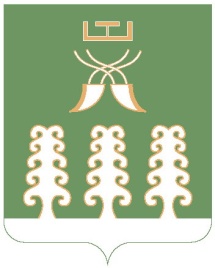 Республика Башкортостанмуниципальный районШаранский районСовет сельского поселенияМичуринский сельсовет452638, с.Мичуринск,тел.(34769) 2-44-48Глава сельского поселения Мичуринский сельсовет муниципального района Шаранский район Республики БашкортостанВ. Н. Корочкин Код вида, подвида доходов бюджетаНаименованиеНаименованиеСуммаКод вида, подвида доходов бюджетаНаименованиеНаименованиеСумма1123Всего6243,31 00 00000 00 0000 0001 00 00000 00 0000 000НАЛОГОВЫЕ И НЕНАЛОГОВЫЕ ДОХОДЫ1133,81 01 00000 00 0000 0001 01 00000 00 0000 000НАЛОГИ НА ПРИБЫЛЬ, ДОХОДЫ70,01 01 02000 01 0000 1101 01 02000 01 0000 110Налог на доходы физических лиц70,01 01 02010 01 0000 1101 01 02010 01 0000 110Налог на доходы физических лиц с доходов, источником которых является налоговый агент за исключением доходов, в отношении которых исчисление и уплата налога осуществляется в соответствии со статьями 227, 227.1 и 228 Налогового кодекса Российской Федерации70,01 05 00000 00 0000 0001 05 00000 00 0000 000НАЛОГИ НА СОВОКУПНЫЙ ДОХОД25,01 05 03000 01 0000 1101 05 03000 01 0000 110Единый сельскохозяйственный налог25,01 05 03010 01 0000 1101 05 03010 01 0000 110Единый сельскохозяйственный налог25,01 06 00000 00 0000 0001 06 00000 00 0000 000НАЛОГИ НА ИМУЩЕСТВО1256,21 06 01000 00 0000 1101 06 01000 00 0000 110Налог на имущество физических лиц115,01 06 01030 10 0000 1101 06 01030 10 0000 110Налог на имущество физических лиц, взимаемый по ставкам, применяемым к объектам налогообложения, расположенным в границах сельских поселений115,01 06 06000 00 0000 1101 06 06000 00 0000 110Земельный налог1141,21 06 06030 00 0000 1101 06 06030 00 0000 110Земельный налог с организаций411,21 06 06033 10 0000 1101 06 06033 10 0000 110Земельный налог с организаций, обладающих земельным участком, расположенным в границах сельских поселений411,21 06 06040 00 0000 1101 06 06040 00 0000 110Земельный налог с физических лиц730,01 06 06043 10 0000 1101 06 06043 10 0000 110Земельный налог с физических лиц, обладающих земельным участком, расположенным в границах сельских поселений730,01 08 00000 00 0000 0001 08 00000 00 0000 000ГОСУДАРСТВЕННАЯ ПОШЛИНА5,01 08 04000 01 0000 1101 08 04000 01 0000 110Государственная пошлина за совершение нотариальных действий (за исключением действий, совершаемых консульскими учреждениями Российской Федерации)5,01 08 04020 01 0000 1101 08 04020 01 0000 110Государственная пошлина за совершение нотариальных действий должностными лицами органов местного самоуправления, уполномоченными в соответствии с законодательными актами Российской Федерации на совершение нотариальных действий5,01 11 00000 00 0000 0001 11 00000 00 0000 000ДОХОДЫ ОТ ИСПОЛЬЗОВАНИЯ ИМУЩЕСТВА, НАХОДЯЩЕГОСЯ В ГОСУДАРСТВЕННОЙ И МУНИЦИПАЛЬНОЙ СОБСТВЕННОСТИ4,01 11 05000 00 0000 1201 11 05000 00 0000 120Доходы, получаемые в виде арендной либо иной платы за передачу в возмездное пользование государственного и муниципального имущества (за исключением имущества бюджетных и автономных учреждений, а также имущества государственных и муниципальных унитарных предприятий, в том числе казенных)4,01 11 05030 00 0000 1201 11 05030 00 0000 120Доходы от сдачи в аренду имущества, находящегося в оперативном управлении органов государственной власти, органов местного самоуправления, государственных внебюджетных фондов и созданных ими учреждений (за исключением имущества бюджетных и автономных учреждений)4,01 11 05035 10 0000 1201 11 05035 10 0000 120Доходы от сдачи в аренду имущества, находящегося в оперативном управлении органов управления сельских поселений и созданных ими учреждений (за исключением имущества муниципальных бюджетных и автономных учреждений)4,01 13 00000 00 0000 0001 13 00000 00 0000 000ДОХОДЫ ОТ ОКАЗАНИЯ ПЛАТНЫХ УСЛУГ (РАБОТ) И КОМПЕНСАЦИИ ЗАТРАТ ГОСУДАРСТВА1,01 13 01000 00 0000 1301 13 01000 00 0000 130Доходы от оказания платных услуг (работ) 1,01 13 01990 00 0000 1301 13 01990 00 0000 130Прочие доходы от оказания платных услуг (работ)1,01 13 01995 10 0000 1301 13 01995 10 0000 130Прочие доходы от оказания платных услуг (работ) получателями средств бюджетов сельских поселений 1,01 17 00000 00 0000 0001 17 00000 00 0000 000Прочие неналоговые доходы18,81 17 05050 10 0000 0001 17 05050 10 0000 000Прочие неналоговые доходы бюджетов сельского поселения18,81 17 05050 10 0000 1801 17 05050 10 0000 180Прочие доходы18,82 00 00000 00 0000 0002 00 00000 00 0000 000БЕЗВОЗМЕЗДНЫЕ ПОСТУПЛЕНИЯ4863,32 02 00000 00 0000 0002 02 00000 00 0000 000БЕЗВОЗМЕЗДНЫЕ ПОСТУПЛЕНИЯ  ОТ ДРУГИХ БЮДЖЕТОВ БЮДЖЕТНОЙ СИСТЕМЫ РОССИЙСКОЙ ФЕДЕРАЦИИ4863,32 02 10000 00 0000 1512 02 10000 00 0000 151Дотации  бюджетам бюджетной системы  Российской Федерации 2480,12 02 15001 00 0000 1512 02 15001 00 0000 151Дотации на выравнивание бюджетной обеспеченности1067,22 02 15001 10 0000 1512 02 15001 10 0000 151Дотации бюджетам сельских поселений на выравнивание бюджетной обеспеченности1067,22 02 15002 00 0000 1512 02 15002 00 0000 151Дотации бюджетам на поддержку мер по обеспечению сбалансированности бюджетов1412,92 02 15002 10 0000 1512 02 15002 10 0000 151Дотации бюджетам сельских поселений на поддержку мер по обеспечению сбалансированности бюджетов1412,92 02 20000 00 0000 1512 02 20000 00 0000 151Субсидии бюджетам бюджетной системы Российской Федерации (межбюджетные субсидии)873,02 02 29998 00 0000 1512 02 29998 00 0000 151Субсидия бюджетам на финансовое обеспечение отдельных полномочий873,02 02 29998 10 0000 1512 02 29998 10 0000 151Субсидия бюджетам сельских поселений на финансовое обеспечение отдельных полномочий873,02 02 30000 00 0000 1512 02 30000 00 0000 151Субвенции бюджетам бюджетной системы Российской Федерации 199,22 02 35118 00 0000 1512 02 35118 00 0000 151Субвенции бюджетам на осуществление первичного воинского учета на территориях, где отсутствуют военные комиссариаты199,22 02 35118 10 0000 1512 02 35118 10 0000 151Субвенции бюджетам сельских поселений на осуществление первичного воинского учета на территориях, где отсутствуют военные комиссариаты199,22 02 40000 00 0000 1512 02 40000 00 0000 151Иные межбюджетные трансферты1311,02 02 40014 00 0000 1512 02 40014 00 0000 151Межбюджетные трансферты, передаваемые бюджетам муниципальных образований на осуществление части полномочий по решению вопросов местного значения в соответствии с заключенными соглашениями811,02 02 40014 10 0000 1512 02 40014 10 0000 151Межбюджетные трансферты, передаваемые бюджетам сельских поселений из бюджетов муниципальных районов на осуществление части полномочий по решению вопросов местного значения в соответствии с заключенными соглашениями811,02 02 49999 00 0000 1512 02 49999 00 0000 151Прочие межбюджетные трансферты, передаваемые бюджетам500,02 02 49999 10 0000 1512 02 49999 10 0000 151Прочие межбюджетные трансферты, передаваемые бюджетам сельских поселений500,02 02 49999 10 7000 1512 02 49999 10 7000 151Безвозмездные поступления в бюджеты муниципальных образований (не софинансируемые из федерального бюджета)500,02 02 49999 10 7400 1512 02 49999 10 7400 151Иные межбюджетные трансферты500,02 02 49999 10 7404 1512 02 49999 10 7404 151Иные межбюджетные трансферты на финансирование мероприятий по благоустройству территорий населенных пунктов, коммунальному хозяйству, обеспечению мер пожарной безопасности и осуществлению дорожной деятельности в границах сельских поселений500,0НаименованиеРзПрЦсрВрсумма12345ВСЕГО6367,5Общегосударственные вопросы01002990,5Функционирование высшего должностного лица субъекта Российской Федерации муниципального образования0102877,1Непрограммные расходы01029900000000877,1Глава муниципального образования01029900002030877,1Расходы на выплаты персоналу в целях обеспечения выполнения функций муниципальными органами, казенными учреждениями01029900002030100877,1Функционирование Правительства Российской Федерации, высших исполнительных органов государственной власти субъектов Российской Федерации, местных администраций01042111,3Непрограммные расходы010499000000002111,3Аппараты органов местного самоуправления010499000020402111,3Расходы на выплаты персоналу в целях обеспечения выполнения функций муниципальными органами, казенными учреждениями010499000020401001628,8Закупка товаров, работ и услуг для обеспечения муниципальных нужд01049900002040200477,0Иные бюджетные ассигнования010499000020408005,5Резервные фонды01112,0Непрограммные расходы011199000000002,0Резервные фонды местных администраций011199000075002,0Иные бюджетные ассигнования011199000075008002,0Национальная оборона0200199,2Мобилизационная и вневойсковая подготовка0203199,2Непрограммные расходы02039900000000199,2Осуществление первичного воинского учета на территориях, где отсутствуют военные комиссариаты02039900051180199,2Расходы на выплаты персоналу в целях обеспечения выполнения функций муниципальными органами, казенными учреждениями02039900051180100199,2Закупка товаров, работ и услуг для обеспечения муниципальных нужд020399000511802000,0Национальная безопасность и правоохранительная деятельность0300125,6Обеспечение пожарной безопасности0310125,6Программа «Пожарная безопасность сельского поселения Мичуринский сельсовет муниципального района Шаранский район Республики Башкортостан на период 2015-2020 годов»03101900000000125,6Основное мероприятие «Реализация мероприятий по противопожарной охране сельского поселения»03101900100000125,6Мероприятия по развитию инфраструктуры объектов противопожарной службы03101900124300100,1Закупка товаров, работ и услуг для обеспечения муниципальных нужд03101900124300200100,1Мероприятия по благоустройству территорий населенных пунктов, коммунальному хозяйству, обеспечению мер пожарной безопасности и осуществлению дорожной деятельности в границах сельских поселений0310190017404025,5Закупка товаров, работ и услуг для обеспечения муниципальных нужд0310190017404020025,5Национальная экономика04001019,5Дорожное хозяйство (дорожные фонды)0409811,0Программа сельского поселения «Содержание и ремонт улично-дорожной сети автомобильных дорог общего пользования, находящихся в границах сельского поселения Мичуринский сельсовет муниципального района Шаранский район Республики Башкортостан на 2015-2020гг»04090900000000811,0Основное мероприятие «Организация выполнения работ по модернизации, содержанию, ремонту автомобильных дорог. Обеспечение безопасности дорожного движения»04090900100000811,0Дорожное хозяйство04090900103150811,0Закупка товаров, работ и услуг для обеспечения муниципальных нужд04090900103150200811,0Другие вопросы в области национальной экономики0412208,5Программа «Развитие земельно-имущественных отношений сельского поселения Мичуринский сельсовет муниципального района Шаранский район Республики Башкортостан на 2017-2020 годы»04121800000000208,5Основное мероприятие «Проведение работ по землеустройству, оформление прав пользования на землю»04121800100000208,5Проведение работ по землеустройству04121800103330208,5Закупка товаров, работ и услуг для обеспечения муниципальных нужд04121800103330200208,5Жилищно-коммунальное хозяйство05001881,4Коммунальное хозяйство05021025,0Муниципальная программа «Экология и природные ресурсы сельского поселения Мичуринский сельсовет муниципального района Шаранский район Республики Башкортостан на 2015-2020годы»0502130000000016,8Подпрограмма «Водные ресурсы и водные объекты»0502131000000016,8Основное мероприятие «Обеспечение жителей сельского поселения водными ресурсами»0502131010000016,8Мероприятия в области коммунального хозяйства0502131010356016,8Закупка товаров, работ и услуг для обеспечения муниципальных нужд050213101035602005,6Иные бюджетные ассигнования0502131010356080011,2Программа «Комплексное развитие систем коммунальной инфраструктуры сельского поселения Мичуринский сельсовет муниципального района Шаранский район Республики Башкортостан на 2014-2020 годы»050221000000001009,2Основное мероприятие «Обеспечение мероприятий по модернизации систем коммунальной инфраструктуры»050221001000001009,2Мероприятия по благоустройству территорий населенных пунктов, коммунальному хозяйству, обеспечению мер пожарной безопасности и осуществлению дорожной деятельности в границах сельских поселений05022100103560124,0Закупка товаров, работ и услуг для обеспечения муниципальных нужд05022100103560200124,0Субсидии на софинансирование расходных обязательств, возникающих при выполнении полномочий органов местного самоуправления по вопросам местного значения050221001S2010873,0Закупка товаров, работ и услуг для обеспечения муниципальных нужд050221001S2010200873,0Мероприятия по благоустройству территорий населенных пунктов, коммунальному хозяйству, обеспечению мер пожарной безопасности и осуществлению дорожной деятельности в границах сельских поселений0502210017404012,2Закупка товаров, работ и услуг для обеспечения муниципальных нужд0502210017404020012,2Благоустройство0503855,3Программа «Благоустройство населенных пунктов на 2015-2020 годы» сельского поселения Мичуринский сельсовет муниципального района Шаранский район Республики Башкортостан05032000000000855,3Подпрограмма «Уличное освещение»05032010000000354,3Основное мероприятие «Организация бесперебойного уличного освещения населенных пунктов сельского поселения в темное время суток»05032010100000354,3Мероприятия по благоустройству территорий населенных пунктов05032010106050254,3Закупка товаров, работ и услуг для обеспечения муниципальных нужд05032010106050200254,1Иные межбюджетные ассигнования050320101060508000,2Мероприятия по благоустройству территорий населенных пунктов, коммунальному хозяйству, обеспечению мер пожарной безопасности и осуществлению дорожной деятельности в границах сельских поселений05032010174040100,0Закупка товаров, работ и услуг для обеспечения муниципальных нужд05032010174040200100,00Подпрограмма «Организация и содержание мест захоронения сельского поселения Мичуринский сельсовет муниципального района Шаранский район Республики Башкортостан на 2015-2020 годы»0503202010605028,9Основное мероприятие «Развитие и поддержка инициатив жителей поселения по благоустройству кладбищ»0503202010605028,9Мероприятия по благоустройству территорий населенных пунктов, коммунальному хозяйству, обеспечению мер пожарной безопасности и осуществлению дорожной деятельности в границах сельских поселений0503202010605028,9Закупка товаров, работ и услуг для обеспечения муниципальных нужд0503202010605020028,9Подпрограмма «Прочие мероприятия по благоустройству территории сельского поселения»05032030000000472,1Основное мероприятие «Выполнение работ по повышению уровня внешнего благоустройства и санитарного содержания сельского поселения»05032030100000472,1Мероприятия по благоустройству территорий населенных пунктов05032030106050109,8Закупка товаров, работ и услуг для обеспечения муниципальных нужд05032030106050200108,0Иные бюджетные ассигнования050320301060508001,8Мероприятия по благоустройству территорий населенных пунктов, коммунальному хозяйству, обеспечению мер пожарной безопасности и осуществлению дорожной деятельности в границах сельских поселений05032030174040362,3Закупка товаров, работ и услуг для обеспечения муниципальных нужд05032030174040200362,3Межбюджетные трансферты общего характера бюджетам субъектов Российской Федерации1001151,5Прочие межбюджетные трансферты общего характера1001151,5Непрограммные расходы10019900000000151,5Иные безвозмездные и безвозвратные перечисления 10019900074000151,5Межбюджетные трансферты10019900074000500151,5НаименованиеРзПрЦсрВрСуммаСуммаСуммаНаименованиеРзПрЦсрВр2019 год2019 год2020 год 1234566ВСЕГО3859,93953,83953,8Общегосударственные вопросы01001915,01978,41978,4Функционирование высшего должностного лица субъекта Российской Федерации муниципального образования0102524,4545,6545,6Непрограммные расходы01029900000000524,4545,6545,6Глава муниципального образования01029900002030524,4545,6545,6Расходы на выплаты персоналу в целях обеспечения выполнения функций муниципальными органами, казенными учреждениями01029900002030100524,4545,6545,6Функционирование Правительства Российской Федерации, высших исполнительных органов государственной власти субъектов Российской Федерации, местных администраций01041388,41430,81430,8Непрограммные расходы010499000000001388,41430,81430,8Аппараты органов местного самоуправления010499000020401388,41430,81430,8Расходы на выплаты персоналу в целях обеспечения выполнения функций муниципальными органами, казенными учреждениями010499000020401001046,51088,41088,4Закупка товаров, работ и услуг для обеспечения муниципальных нужд01049900002040200338,8339,3339,3Иные бюджетные ассигнования010499000020408003,13,13,1Резервные фонды01112,02,02,0Непрограммные расходы011199000000002,02,02,0Резервные фонды местных администраций011199000075002,02,02,0Иные бюджетные ассигнования011199000075008002,02,02,0Программа сельского поселения «Профилактика терроризма и экстремизма, обеспечения безопасности населения и территории в сельском поселении Мичуринский сельсовет муниципального района Шаранский район Республики Башкортостан на 2015-2020 годы»011305000000001,01,01,0Основное мероприятие «Реализация профилактических мероприятий и тренировок по предупреждению террористических актов и минимизации их последствии»011305001000001,01,01,0Мероприятия по профилактике терроризма и экстремизма011305001247001,01,01,0Закупка товаров, работ и услуг для обеспечения муниципальных  нужд011305001247002001,01,01,0Национальная оборона0200198,6206,0206,0Мобилизационная и вневойсковая подготовка0203198,6206,0206,0Непрограммные расходы02039900000000198,6206,0206,0Осуществление первичного воинского учета на территориях, где отсутствуют военные комиссариаты02039900051180198,6206,0206,0Расходы на выплаты персоналу в целях обеспечения выполнения функций муниципальными органами, казенными учреждениями02039900051180100177,3184,5184,5Закупка товаров, работ и услуг для обеспечения муниципальных нужд0203990005118020021,321,521,5Национальная безопасность и правоохранительная деятельность030085,452,052,0Обеспечение пожарной безопасности031083,450,050,0Программа «Пожарная безопасность сельского поселения Мичуринский сельсовет муниципального района Шаранский район Республики Башкортостан на период 2015-2020 годов»0310190000000083,450,050,0Основное мероприятие «Реализация мероприятий по противопожарной охране сельского поселения»0310190010000083,450,050,0Мероприятия по развитию инфраструктуры объектов противопожарной службы0310190012430033,40,00,0Закупка товаров, работ и услуг для обеспечения муниципальных нужд0310190012430020033,40,00,0Мероприятия по благоустройству территорий населенных пунктов, коммунальному хозяйству, обеспечению мер пожарной безопасности и осуществлению дорожной деятельности в границах сельских поселений0310190017404050,050,050,0Закупка товаров, работ и услуг для обеспечения муниципальных нужд0310190017404020050,050,050,0Другие вопросы в области национальной безопасности и правоохранительной деятельности03142,02,02,0Программа сельского поселения «Профилактика терроризма и экстремизма, обеспечения безопасности населения и территории в сельском поселении Мичуринский сельсовет муниципального района Шаранский район Республики Башкортостан на 2015-2020 годы»031405000000002,02,02,0Основное мероприятие «Реализация профилактических мероприятий и тренировок по предупреждению террористических актов и минимизации их последствии»031405001000002,02,02,0Мероприятия по профилактике терроризма и экстремизма031405001247002,02,02,0Закупка товаров, работ и услуг для обеспечения муниципальных  нужд031405001247002002,02,02,0Национальная экономика0400600,0562,6562,6Дорожное хозяйство (дорожные фонды)0409500,0500,0500,0Программа сельского поселения «Содержание и ремонт улично-дорожной сети автомобильных дорогобщего пользования, находящихся в границах сельского поселения Мичуринский сельсовет муниципального района Шаранский район Республики Башкортостан на 2015-2020гг»04090900000000500,0500,0500,0Основное мероприятие «Организация выполнения работ по модернизации, содержанию, ремонту автомобильных дорог. Обеспечение безопасности дорожного движения»04090900100000500,0500,0500,0Дорожное хозяйство04090900103150500,0500,0500,0Закупка товаров, работ и услуг для обеспечения муниципальных нужд04090900103150200500,0500,0500,0Программа «Развитие земельно-имущественных отношений сельского поселения Мичуринский сельсовет муниципального района Шаранский район Республики Башкортостан на 2017-2020 годы»04121800000000100,062,662,6Основное мероприятие «Проведение работ по землеустройству, оформление прав пользования на землю»04121800100000100,062,662,6Проведение работ по землеустройству04121800103330100,062,662,6Закупка товаров, работ и услуг для обеспечения муниципальных нужд04121800103330200100,062,662,6Жилищно-коммунальное хозяйство0500809,4818,6818,6Коммунальное хозяйство0502121,9121,9121,9Муниципальная программа «Экология и природные ресурсы сельского поселения Мичуринский сельсовет муниципального района Шаранский район Республики Башкортостан 2015-2020годы»0502130000000021,921,921,9Подпрограмма «Водные ресурсы и водные объекты»0502131000000021,921,921,9Основное мероприятие «Обеспечение жителей сельского поселения водными ресурсами»0502131010000021,921,921,9Мероприятия в области коммунального хозяйства0502131010356021,921,921,9Закупка товаров, работ и услуг для обеспечения муниципальных нужд0502131010356020010,710,710,7Иные бюджетные ассигнования0502131010356080011,211,211,2Программа «Комплексное развитие систем коммунальной инфраструктуры сельского поселения Мичуринский сельсовет муниципального района Шаранский район Республики Башкортостан на 2014-2020 годы»05022100000000100,0100,0100,0Основное мероприятие «Обеспечение мероприятий по модернизации систем коммунальной инфраструктуры»05022100100000100,0100,0100,0Мероприятия по благоустройству территорий населенных пунктов, коммунальному хозяйству, обеспечению мер пожарной безопасности и осуществлению дорожной деятельности в границах сельских поселений05022100174040100,0100,0100,0Закупка товаров, работ и услуг для обеспечения муниципальных нужд05022100174040200100,0100,0100,0Благоустройство0503687,5696,7696,7Программа «Благоустройство населенных пунктов на 2015-2020 годы» сельского поселения Мичуринский сельсовет муниципального района Шаранский район Республики Башкортостан»05032000000000687,5696,7696,7Подпрограмма «Уличное освещение»05032010000000340,7354,1354,1Основное мероприятие «Организация бесперебойного уличного освещения населенных пунктов сельского поселения в темное время суток»05032010100000340,7354,1354,1Мероприятия по благоустройству территорий населенных пунктов05032010106050240,7254,1254,1Закупка товаров, работ и услуг для обеспечения муниципальных нужд05032010106050200240,7254,1254,1Мероприятия по благоустройству территорий населенных пунктов, коммунальному хозяйству, обеспечению мер пожарной безопасности и осуществлению дорожной деятельности в границах сельских поселений05032010174040100,0100,0100,0Закупка товаров, работ и услуг для обеспечения муниципальных нужд05032010174040200100,0100,0100,0Подпрограмма «Прочие мероприятия по благоустройству территории сельского поселения»05032030000000346,8347,2347,2Основное мероприятие «Выполнение работ по повышению уровня внешнего благоустройства и санитарного содержания сельского поселения»05032030100000346,8347,2347,2Мероприятия по благоустройству территорий населенных пунктов0503203010605096,897,297,2Закупка товаров, работ и услуг для обеспечения муниципальных нужд0503203010605020094,894,894,8Иные бюджетные ассигнования050320301060508002,02,42,4Мероприятия по благоустройству территорий населенных пунктов, коммунальному хозяйству, обеспечению мер пожарной безопасности и осуществлению дорожной деятельности в границах сельских поселений05032030174040250,0250,0250,0Закупка товаров, работ и услуг для обеспечения муниципальных нужд05032030174040200250,0250,0250,0Физическая культура и спорт110030,030,030,0Физическая культура  110130,030,030,0Программа «Развитие физической культуры и массового спорта в сельском поселении Мичуринский сельсовет муниципального района Шаранский район Республики Башкортостан со сроком реализации до 2020 года» 1101120000000030,030,030,0Основное мероприятие «Выполнение работ по проведению мероприятий в сфере физической культуры и массового спорта»1101120010000030,030,030,0Мероприятия в области физической культуры и спорта1101120014187030,030,030,0Закупка товаров, работ и услуг для обеспечения муниципальных нужд1101120014187020030,030,030,0Межбюджетные трансферты общего характера бюджетам субъектов Российской Федерации1001154,9168,8168,8Прочие межбюджетные трансферты общего характера1001154,9168,8168,8Межбюджетные трансферты10012200174000154,9168,8168,8Непрограммные расходы10019900000000154,9168,8168,8Иные безвозмездные и безвозвратные перечисления 10019900074000154,9168,8168,8Межбюджетные трансферты10019900074000500154,9168,8168,8Условно утвержденные расходы990066,6137,4137,4Условно утвержденные расходы999966,6137,4137,4Непрограммные расходы9999990000000066,6137,4137,4Условно утвержденные расходы9999990009999966,6137,4137,4Иные средства9999990009999990066,6137,4137,4Глава сельского поселения В. Н. Корочкин НаименованиеЦсрВрсумма1345ВСЕГО6367,5Программа сельского поселения «Профилактика терроризма и экстремизма, обеспечения безопасности населения и территории в сельском поселении Мичуринский сельсовет муниципального района Шаранский район Республики Башкортостан на 2015-2020 годы»05000000002,0Основное мероприятие «Реализация профилактических мероприятий и тренировок по предупреждению террористических актов и минимизации их последствии»05010000002,0Мероприятия по профилактике терроризма и экстремизма05001247002,0Закупка товаров, работ и услуг для обеспечения муниципальных  нужд05001247002002,0Программа сельского поселения «Содержание и ремонт улично-дорожной сети автомобильных дорогобщего пользования, находящихся в границах сельского поселения Мичуринский сельсовет муниципального района Шаранский район Республики Башкортостан на 2015-2020гг»0900000000811,0Основное мероприятие «Организация выполнения работ по модернизации, содержанию, ремонту автомобильных дорог. Обеспечение безопасности дорожного движения»0900100000811,0Дорожное хозяйство0900103150811,0Закупка товаров, работ и услуг для обеспечения муниципальных нужд0900103150200811,0Муниципальная программа «Экология и природные ресурсы сельского поселения Мичуринский сельсовет муниципального района Шаранский район Республики Башкортостан 2015-2020годы»130000000016,8Основное мероприятие «Обеспечение жителей сельского поселения водными ресурсами»130010000016,8Мероприятия в области коммунального хозяйства130010356016,8Закупка товаров, работ и услуг для обеспечения муниципальных  нужд13001035602005,6Иные бюджетные ассигнования130010356080011,2Программа «Развитие земельно-имущественных отношений сельского поселения Мичуринский сельсовет муниципального района Шаранский район Республики Башкортостан на 2017-2020 годы»1800000000208,5Основное мероприятие «Проведение работ по землеустройству, оформление прав пользования на землю»1800100000208,5Проведение работ по землеустройству1800103330208,5Закупка товаров, работ и услуг для обеспечения муниципальных нужд1800103330200208,5Программа «Пожарная безопасность сельского поселения Мичуринский сельсовет муниципального района Шаранский район Республики Башкортостан на период 2015-2020 годов»1900000000125,6Основное мероприятие «Выполнение работ и услуг по противопожарной опашке населенных пунктов сельского поселения»1900100000125,6Мероприятия по развитию инфраструктуры объектов противопожарной службы1900124300100,1Закупка товаров, работ и услуг для обеспечения муниципальных нужд1900124300200100,1Мероприятия по благоустройству территорий населенных пунктов, коммунальному хозяйству, обеспечению мер пожарной безопасности и осуществлению дорожной деятельности в границах сельских поселений190017404025,5Закупка товаров, работ и услуг для обеспечения муниципальных  нужд190017404020025,5Программа «Благоустройство населенных пунктов на 2015-2020 годы» сельского поселения Мичуринский сельсовет муниципального района Шаранский район Республики Башкортостан2000000000855,3Подпрограмма «Уличное освещение»2010000000354,3Основное мероприятие «Организация бесперебойного уличного освещения населенных пунктов сельского поселения в темное время суток»2010100000354,3Мероприятия по благоустройству территорий населенных пунктов2010106050254,3Закупка товаров, работ и услуг для обеспечения муниципальных нужд2010106050200254,1Иные межбюджетные ассигнования20101060508000,2Мероприятия по благоустройству территорий населенных пунктов, коммунальному хозяйству, обеспечению мер пожарной безопасности и осуществлению дорожной деятельности в границах сельских поселений2010174040100,0Закупка товаров, работ и услуг для обеспечения муниципальных  нужд2010174040200100,00Подпрограмма «Организация и содержание мест захоронения сельского поселения Мичуринский сельсовет муниципального района Шаранский район Республики Башкортостан на 2015-2020 годы»202010605028,9Основное мероприятие «Развитие и поддержка инициатив жителей поселения по благоустройству кладбищ»202010605028,9Мероприятия по благоустройству территорий населенных пунктов, коммунальному хозяйству, обеспечению мер пожарной безопасности и осуществлению дорожной деятельности в границах сельских поселений202010605028,9Закупка товаров, работ и услуг для обеспечения муниципальных нужд202010605020028,9Подпрограмма «Прочие мероприятия по благоустройству территории сельского поселения»2030000000472,1Основное мероприятие «Выполнение работ по повышению уровня внешнего благоустройства и санитарного содержания сельского поселения»2030100000472,1Мероприятия по благоустройству территорий населенных пунктов2030106050109,8Закупка товаров, работ и услуг для обеспечения муниципальных нужд2030106050200108,8Иные бюджетные ассигнования20301060508001,8Мероприятия по благоустройству территорий населенных пунктов, коммунальному хозяйству, обеспечению мер пожарной безопасности и осуществлению дорожной деятельности в границах сельских поселений2030174040362,3Закупка товаров, работ и услуг для обеспечения муниципальных нужд2030174040200362,3Программа «Комплексное развитие систем коммунальной инфраструктуры сельского поселения Мичуринский сельсовет муниципального района Шаранский район Республики Башкортостан на 2014-2020 годы»21000000001009,2Основное мероприятие «Обеспечение мероприятий по модернизации систем коммунальной инфраструктуры»21001000001009,2Мероприятия по благоустройству территорий населенных пунктов, коммунальному хозяйству, обеспечению мер пожарной безопасности и осуществлению дорожной деятельности в границах сельских поселений2100103560124,0Закупка товаров, работ и услуг для обеспечения муниципальных нужд2100103560200124,0Софинансирование расходных обязательств, возникающих при выполнении полномочий органов местного самоуправления по вопросам местного значения21001S2010873,0Закупка товаров, работ и услуг для обеспечения муниципальных нужд21001S2010200873,0Мероприятия по благоустройству территорий населенных пунктов, коммунальному хозяйству, обеспечению мер пожарной безопасности и осуществлению дорожной деятельности в границах сельских поселений210017404012,2Закупка товаров, работ и услуг для обеспечения муниципальных нужд210017404020012,2Непрограммные расходы99000000003341,2Глава муниципального образования9900002030877,1Расходы на выплаты персоналу в целях обеспечения выполнения функций муниципальными органами, казенными учреждениями9900002030100877,1Аппараты органов местного самоуправления99000020402111,3Расходы на выплаты персоналу в целях обеспечения выполнения функций муниципальными органами, казенными учреждениями99000020401001628,8Закупка товаров, работ и услуг для обеспечения муниципальных нужд9900002040200477,0Иные бюджетные ассигнования99000020408005,5Резервные фонды местных администраций99000075002,0Иные бюджетные ассигнования99000075008002,0Осуществление первичного воинского учета на территориях, где отсутствуют военные комиссариаты9900051180199,2Расходы на выплаты персоналу в целях обеспечения выполнения функций муниципальными органами, казенными учреждениями9900051180100199,2Закупка товаров, работ и услуг для обеспечения муниципальных нужд99000511802000Иные безвозмездные и безвозвратные перечисления9900074000151,5Межбюджетные трансферты9900074000500151,5Глава сельского поселения Мичуринский сельсовет муниципального района Шаранский район Республики БашкортостанВ. Н. Корочкин НаименованиеЦсрВрСуммаСуммаНаименованиеЦсрВр2019 год2020 год13456ВСЕГО3859,93953,8Программа сельского поселения «Профилактика терроризма и экстремизма, обеспечения безопасности населения и территории в сельском поселении Мичуринский сельсовет муниципального района Шаранский район Республики Башкортостан на 2015-2020 годы»05000000002,02,0Основное мероприятие «Реализация профилактических мероприятий и тренировок по предупреждению террористических актов и минимизации их последствии»050100000002,02,0Мероприятия по профилактике терроризма и экстремизма05001247002,02,0Закупка товаров, работ и услуг для обеспечения муниципальных  нужд05001247002002,02,0Программа сельского поселения «Содержание и ремонт улично-дорожной сети автомобильных дорог общего пользования, находящихся в границах сельского поселения Мичуринский сельсовет муниципального района Шаранский район Республики Башкортостан на 2015-2020гг»0900000000500,0500,0Основное мероприятие «Организация выполнения работ по модернизации, содержанию, ремонту автомобильных дорог. Обеспечение безопасности дорожного движения»0900100000500,0500,0Дорожное хозяйство0900103150500,0500,0Закупка товаров, работ и услуг для обеспечения муниципальных нужд0900103150200500,0500,0Программа «Развитие физической культуры и массового спорта в сельском поселении Мичуринский сельсовет муниципального района Шаранский район Республики Башкортостан со сроком реализации до 2020 года»120000000030,030,0Основное мероприятие «Выполнение работ по проведению мероприятий в сфере физической культуры и массового спорта»120010000030,030,0Мероприятия в области физической культуры и спорта120014187030,030,0Закупка товаров, работ и услуг для обеспечения муниципальных нужд120014187020030,030,0Муниципальная программа «Экология и природные ресурсы сельского поселения Мичуринский сельсовет муниципального района Шаранский район Республики Башкортостан 2015-2020годы»130000000021,921,9Основное мероприятие «Обеспечение жителей сельского поселения водными ресурсами»130010000021,921,9Мероприятия в области коммунального хозяйства130010356021,921,9Закупка товаров, работ и услуг для обеспечения муниципальных  нужд130010356020010,710,7Иные бюджетные ассигнования130010356080011,211,2Программа «Развитие земельно-имущественных отношений сельского поселения Мичуринский сельсовет муниципального района Шаранский район Республики Башкортостан на 2017-2020 годы»1800000000100,062,6Основное мероприятие «Проведение работ по землеустройству, оформление прав пользования на землю»1800100000100,062,6Проведение работ по землеустройству1800103330100,062,6Закупка товаров, работ и услуг для обеспечения муниципальных нужд1800103330200100,062,6Программа «Пожарная безопасность сельского поселения Мичуринский сельсовет муниципального района Шаранский район Республики Башкортостан на период 2015-2020 годов»190000000083,450,0Основное мероприятие «Реализация мероприятий по противопожарной охране сельского поселения»190010000083,450,0Мероприятия по развитию инфраструктуры объектов противопожарной службы190012430033,40,0Закупка товаров, работ и услуг для обеспечения муниципальных нужд190012430020033,40,0Мероприятия по благоустройству территорий населенных пунктов, коммунальному хозяйству, обеспечению мер пожарной безопасности и осуществлению дорожной деятельности в границах сельских поселений190017404050,050,0Закупка товаров, работ и услуг для обеспечения муниципальных  нужд190017404020050,050,0Программа «Благоустройство населенных пунктов на 2015-2020 годы» сельского поселения Мичуринский сельсовет муниципального района Шаранский район Республики Башкортостан2000000000687,5696,7Подпрограмма «Уличное освещение»2010000000340,7354,1Основное мероприятие «Организация бесперебойного уличного освещения населенных пунктов сельского поселения в темное время суток»2010100000340,7354,1Мероприятия по благоустройству территорий населенных пунктов2010106050240,7254,1Закупка товаров, работ и услуг для обеспечения муниципальных нужд2010106050200240,7254,1Мероприятия по благоустройству территорий населенных пунктов, коммунальному хозяйству, обеспечению мер пожарной безопасности и осуществлению дорожной деятельности в границах сельских поселений2010174040100,0100,0Закупка товаров, работ и услуг для обеспечения муниципальных  нужд2010174040200100,0100,0Подпрограмма «Прочие мероприятия по благоустройству территории сельского поселения»2030000000346,8342,6Основное мероприятие «Выполнение работ по повышению уровня внешнего благоустройства и санитарного содержания сельского поселения»2030100000346,8342,6Мероприятия по благоустройству территорий населенных пунктов203010605096,892,6Закупка товаров, работ и услуг для обеспечения муниципальных нужд203010605020096,892,6Мероприятия по благоустройству территорий населенных пунктов, коммунальному хозяйству, обеспечению мер пожарной безопасности и осуществлению дорожной деятельности в границах сельских поселений2030174040250,0250,0Закупка товаров, работ и услуг для обеспечения муниципальных нужд2030174040200250,0250,0Программа «Комплексное развитие систем коммунальной инфраструктуры сельского поселения Мичуринский сельсовет муниципального района Шаранский район Республики Башкортостан на 2014-2020 годы»2100000000100,0100,0Основное мероприятие «Обеспечение мероприятий по модернизации систем коммунальной инфраструктуры»2100100000100,0100,0Мероприятия по благоустройству территорий населенных пунктов, коммунальному хозяйству, обеспечению мер пожарной безопасности и осуществлению дорожной деятельности в границах сельских поселений2100174040100,0100,0Закупка товаров, работ и услуг для обеспечения муниципальных нужд2100174040200100,0100,0Непрограммные расходы99000000002335,12490,6Глава муниципального образования9900002030524,6545,6Расходы на выплаты персоналу в целях обеспечения выполнения функций муниципальными органами, казенными учреждениями9900002030100524,6545,6Аппараты органов местного самоуправления99000020401388,41430,8Расходы на выплаты персоналу в целях обеспечения выполнения функций муниципальными органами, казенными учреждениями99000020401001046,51088,4Закупка товаров, работ и услуг для обеспечения муниципальных нужд9900002040200338,5339,3Иные бюджетные ассигнования99000020408003,13,1Осуществление первичного воинского учета на территориях, где отсутствуют военные комиссариаты9900051180198,6206,0Расходы на выплаты персоналу в целях обеспечения выполнения функций муниципальными органами, казенными учреждениями9900051180100177,3184,5Закупка товаров, работ и услуг для обеспечения муниципальных нужд990005118020021,321,5Резервные фонды местных администраций99000075002,02,0Иные бюджетные ассигнования99000075008002,02,0Иные безвозмездные и безвозвратные перечисления9900074000154,9168,8Межбюджетные трансферты9900074000500154,9168,8Условно утвержденные расходы990009999966,6137,4Иные средства990009999990066,6137,4НаименованиеВед-воЦсрВрсумма12345ВСЕГО6367,5Администрация сельского поселения Мичуринский сельсовет муниципального района Шаранский район Республики Башкортостан7916367,5Программа сельского поселения «Профилактика терроризма и экстремизма, обеспечения безопасности населения и территории в сельском поселении Мичуринский сельсовет муниципального района Шаранский район Республики Башкортостан на 2015-2020 годы»79105000000002,0Основное мероприятие «Реализация профилактических мероприятий и тренировок по предупреждению террористических актов и минимизации их последствии»79105010000002,0Мероприятия по профилактике терроризма и экстремизма79105001247002,0Закупка товаров, работ и услуг для обеспечения муниципальных  нужд79105001247002002,0Программа сельского поселения «Содержание и ремонт улично-дорожной сети автомобильных дорог общего пользования, находящихся в границах сельского поселения Мичуринский сельсовет муниципального района Шаранский район Республики Башкортостан на 2015-2020гг»7910900000000811,0Основное мероприятие «Организация выполнения работ по модернизации, содержанию, ремонту автомобильных дорог. Обеспечение безопасности дорожного движения»7910900100000811,0Дорожное хозяйство7910900103150811,0Закупка товаров, работ и услуг для обеспечения муниципальных нужд7910900103150200811,0Муниципальная программа «Экология и природные ресурсы сельского поселения Мичуринский сельсовет муниципального района Шаранский район Республики Башкортостан 2015-2020годы»791130000000016,8Основное мероприятие «Обеспечение жителей сельского поселения водными ресурсами»791130010000016,8Мероприятия в области коммунального хозяйства791130010356016,8Закупка товаров, работ и услуг для обеспечения муниципальных  нужд79113001035602005,6Иные бюджетные ассигнования791130010356080011,2Программа «Развитие земельно-имущественных отношений сельского поселения Мичуринский сельсовет муниципального района Шаранский район Республики Башкортостан на 2017-2020 годы»7911800000000208,5Основное мероприятие «Проведение работ по землеустройству, оформление прав пользования на землю»7911800100000208,5Проведение работ по землеустройству7911800103330208,5Закупка товаров, работ и услуг для обеспечения муниципальных нужд7911800103330200208,5Программа «Пожарная безопасность сельского поселения Мичуринский сельсовет муниципального района Шаранский район Республики Башкортостан на период 2015-2020 годов»7911900000000125,6Основное мероприятие «Выполнение работ и услуг по противопожарной опашке населенных пунктов сельского поселения»7911900100000125,6Мероприятия по развитию инфраструктуры объектов противопожарной службы7911900124300100,1Закупка товаров, работ и услуг для обеспечения муниципальных нужд7911900124300200100,1Мероприятия по благоустройству территорий населенных пунктов, коммунальному хозяйству, обеспечению мер пожарной безопасности и осуществлению дорожной деятельности в границах сельских поселений791190017404025,5Закупка товаров, работ и услуг для обеспечения муниципальных  нужд791190017404020025,5Программа «Благоустройство населенных пунктов на 2015-2020 годы» сельского поселения Мичуринский сельсовет муниципального района Шаранский район Республики Башкортостан7912000000000855,3Подпрограмма «Уличное освещение»7912010000000354,3Основное мероприятие «Организация бесперебойного уличного освещения населенных пунктов сельского поселения в темное время суток»7912010100000354,3Мероприятия по благоустройству территорий населенных пунктов7912010106050254,3Закупка товаров, работ и услуг для обеспечения муниципальных нужд7912010106050200254,1Иные межбюджетные ассигнования79120101060508000,2Мероприятия по благоустройству территорий населенных пунктов, коммунальному хозяйству, обеспечению мер пожарной безопасности и осуществлению дорожной деятельности в границах сельских поселений7912010174040100,0Закупка товаров, работ и услуг для обеспечения муниципальных  нужд7912010174040200100,00Подпрограмма «Организация и содержание мест захоронения сельского поселения Мичуринский сельсовет муниципального района Шаранский район Республики Башкортостан на 2015-2020 годы»791202010605028.9Основное мероприятие «Развитие и поддержка инициатив жителей поселения по благоустройству кладбищ»791202010605028,9Мероприятия по благоустройству территорий населенных пунктов, коммунальному хозяйству, обеспечению мер пожарной безопасности и осуществлению дорожной деятельности в границах сельских поселений791202010605028,9Закупка товаров, работ и услуг для обеспечения муниципальных нужд791202010605020028,9Подпрограмма «Прочие мероприятия по благоустройству территории сельского поселения»7912030000000472,1Основное мероприятие «Выполнение работ по повышению уровня внешнего благоустройства и санитарного содержания сельского поселения»7912030100000472,1Мероприятия по благоустройству территорий населенных пунктов7912030106050109,8Закупка товаров, работ и услуг для обеспечения муниципальных нужд7912030106050200108,0Иные бюджетные ассигнования79120301060508001,8Мероприятия по благоустройству территорий населенных пунктов, коммунальному хозяйству, обеспечению мер пожарной безопасности и осуществлению дорожной деятельности в границах сельских поселений7912030174040362,3Закупка товаров, работ и услуг для обеспечения муниципальных нужд7912030174040200362,3Программа «Комплексное развитие систем коммунальной инфраструктуры сельского поселения Мичуринский сельсовет муниципального района Шаранский район Республики Башкортостан на 2014-2020 годы»79121000000001009,2Основное мероприятие «Обеспечение мероприятий по модернизации систем коммунальной инфраструктуры»79121001000001009,2Мероприятия по благоустройству территорий населенных пунктов, коммунальному хозяйству, обеспечению мер пожарной безопасности и осуществлению дорожной деятельности в границах сельских поселений7912100103560124,0Закупка товаров, работ и услуг для обеспечения муниципальных нужд7912100103560200124,0Софинансирование расходных обязательств, возникающих при выполнении полномочий органов местного самоуправления по вопросам местного значения79121001S2010873,0Закупка товаров, работ и услуг для обеспечения муниципальных нужд79121001S2010200873,0Мероприятия по благоустройству территорий населенных пунктов, коммунальному хозяйству, обеспечению мер пожарной безопасности и осуществлению дорожной деятельности в границах сельских поселений791210017404012,2Закупка товаров, работ и услуг для обеспечения муниципальных нужд791210017404020012,2Непрограммные расходы79199000000003341,2Глава муниципального образования7919900002030877,1Расходы на выплаты персоналу в целях обеспечения выполнения функций муниципальными органами, казенными учреждениями7919900002030100877,1Аппараты органов местного самоуправления79199000020402111,3Расходы на выплаты персоналу в целях обеспечения выполнения функций муниципальными органами, казенными учреждениями79199000020401001628,8Закупка товаров, работ и услуг для обеспечения муниципальных нужд7919900002040200477,0Иные бюджетные ассигнования79199000020408005,5Резервные фонды местных администраций79199000075002,0Иные бюджетные ассигнования79199000075008002,0Осуществление первичного воинского учета на территориях, где отсутствуют военные комиссариаты7919900051180199,2Расходы на выплаты персоналу в целях обеспечения выполнения функций муниципальными органами, казенными учреждениями7919900051180100199,2Закупка товаров, работ и услуг для обеспечения муниципальных нужд79199000511802000Иные безвозмездные и безвозвратные перечисления7919900074000151,5Межбюджетные трансферты7919900074000500151,5Глава сельского поселения Мичуринский сельсовет муниципального района Шаранский район Республики БашкортостанГлава сельского поселения Мичуринский сельсовет муниципального района Шаранский район Республики БашкортостанВ. Н. Корочкин В. Н. Корочкин НаименованиеВед-воЦсрВрСуммаСуммаНаименованиеВед-воЦсрВр2019год2020год123456ВСЕГО3854,73944,0Администрация сельского поселения Мичуринский сельсовет муниципального района Шаранский район Республики Башкортостан7913854,73944,0Программа сельского поселения «Профилактика терроризма и экстремизма, обеспечения безопасности населения и территории в сельском поселении Мичуринский сельсовет муниципального района Шаранский район Республики Башкортостан на 2015-2020 годы»79105000000002,02,0Основное мероприятие «Реализация профилактических мероприятий и тренировок по предупреждению террористических актов и минимизации их последствии»79105010000002,02,0Мероприятия по профилактике терроризма и экстремизма79105001247002,02,0Закупка товаров, работ и услуг для обеспечения муниципальных нужд79105001247002002,02,0Программа сельского поселения «Содержание и ремонт улично-дорожной сети автомобильных дорог общего пользования, находящихся в границах сельского поселения Мичуринский сельсовет муниципального района Шаранский район Республики Башкортостан на 2015-2020 гг»7910900000000500,0500,0Основное мероприятие «Организация выполнения работ по модернизации, содержанию, ремонту автомобильных дорог. Обеспечение безопасности дорожного движения»7910900100000500,0500,0Дорожное хозяйство7910900103150500,0500,0Закупка товаров, работ и услуг для обеспечения муниципальных нужд7910900103150200500,0500,0Программа «Развитие физической культуры и массового спорта в сельском поселении Мичуринский сельсовет муниципального района Шаранский район Республики Башкортостан со сроком реализации до 2020 года»791120000000030,030,0Основное мероприятие «Выполнение работ по проведению мероприятий в сфере физической культуры и массового спорта»791120010000030,030,0Мероприятия в области физической культуры и спорта791120014187030,030,0Закупка товаров, работ и услуг для обеспечения муниципальных нужд791120014187020030,030,0Муниципальная программа «Экология и природные ресурсы сельского поселения Мичуринский сельсовет муниципального района Шаранский район Республики Башкортостан 2015-2020 годы»791130000000021,921,9Основное мероприятие «Обеспечение жителей сельского поселения водными ресурсами»791130010000021,921,9Мероприятия в области коммунального хозяйства791130010356021,921,9Закупка товаров, работ и услуг для обеспечения муниципальных  нужд791130010356020010,710,7Иные бюджетные ассигнования791130010356080011,211,2Программа «Развитие земельно-имущественных отношений сельского поселения Мичуринский сельсовет муниципального района Шаранский район Республики Башкортостан на 2017-2020 годы»7911800000000100,062,6Основное мероприятие «Проведение работ по землеустройству, оформление прав пользования на землю»7911800100000100,062,6Проведение работ по землеустройству7911800103330100,062,6Закупка товаров, работ и услуг для обеспечения муниципальных нужд7911800103330200100,062,6Программа «Пожарная безопасность сельского поселения Мичуринский сельсовет муниципального района Шаранский район Республики Башкортостан на период 2015-2020 годов»791190000000083,450,0Основное мероприятие «Реализация мероприятий по противопожарной охране сельского поселения»791190012430083,450,0Мероприятия по развитию инфраструктуры объектов противопожарной службы791190012430033,40,0Закупка товаров, работ и услуг для обеспечения муниципальных нужд791190012430020033,40,0Мероприятия по благоустройству территорий населенных пунктов, коммунальному хозяйству, обеспечению мер пожарной безопасности и осуществлению дорожной деятельности в границах сельских поселений791190017404050,050,0Закупка товаров, работ и услуг для обеспечения муниципальных  нужд791190017404020050,050,0Программа «Благоустройство населенных пунктов на 2015-2020 годы» сельского поселения Мичуринский сельсовет муниципального района Шаранский район Республики Башкортостан7912000000000682,3696,7Подпрограмма «Уличное освещение»7912010000000340,7354,1Основное мероприятие «Организация бесперебойного уличного освещения населенных пунктов сельского поселения в темное время суток»7912010100000340,7354,1Мероприятия по благоустройству территорий населенных пунктов7912010106050240,7254,1Закупка товаров, работ и услуг для обеспечения муниципальных нужд7912010106050200240,7254,1Иные межбюджетные трансферты на финансирование мероприятий по благоустройству территорий населенных пунктов и осуществлению дорожной деятельности в границах сельских поселений7912010174040100,0100,0Закупка товаров, работ и услуг для муниципальных  нужд7912010174040100,0100,0Подпрограмма «Прочие мероприятия по благоустройству территории сельского поселения»7912030000000346,8342,6Основное мероприятие «Выполнение работ по повышению уровня внешнего благоустройства и санитарного содержания сельского поселения»7912030100000346,8342,6Мероприятия по благоустройству территорий населенных пунктов791203010605096,892,6Закупка товаров, работ и услуг для обеспечения муниципальных нужд791203010605020096,892,6Мероприятия по благоустройству территорий населенных пунктов, коммунальному хозяйству, обеспечению мер пожарной безопасности и осуществлению дорожной деятельности в границах сельских поселений7912030174040250,0250,0Закупка товаров, работ и услуг для обеспечения муниципальных нужд7912030174040200250,0250,0Программа «Комплексное развитие систем коммунальной инфраструктуры сельского поселения Мичуринский сельсовет муниципального района Шаранский район Республики Башкортостан на 2014-2020 годы»7912100000000100,0100,0Основное мероприятие «Обеспечение мероприятий по модернизации систем коммунальной инфраструктуры»7912100100000100,0100,0Мероприятия по благоустройству территорий населенных пунктов, коммунальному хозяйству, обеспечению мер пожарной безопасности и осуществлению дорожной деятельности в границах сельских поселений7912100174040100,0100,0Закупка товаров, работ и услуг для обеспечения муниципальных нужд7912100174040200100,0100,0Непрограммные расходы79199000000002335,12490,6Глава муниципального образования7919900002030524,6545,6Расходы на выплаты персоналу в целях обеспечения выполнения функций муниципальными органами, казенными учреждениями7919900002030100524,6545,6Аппараты органов местного самоуправления79199000020401388,41430,8Расходы на выплаты персоналу в целях обеспечения выполнения функций муниципальными органами, казенными учреждениями79199000020401001046,51088,4Закупка товаров, работ и услуг для обеспечения муниципальных нужд7919900002040200338,5339,3Иные бюджетные ассигнования79199000020408003,13,1Осуществление первичного воинского учета на территориях, где отсутствуют военные комиссариаты7919900051180198,6206,0Расходы на выплаты персоналу в целях обеспечения выполнения функций муниципальными органами, казенными учреждениями7919900051180100177,3184,5Закупка товаров, работ и услуг для обеспечения муниципальных нужд791990005118020021,321,5Резервные фонды местных администраций79199000075002,02,0Иные бюджетные ассигнования79199000075008002,02,0Иные безвозмездные и безвозвратные перечисления7919900074000154,9168,8Межбюджетные трансферты7919900074000500154,9168,8Условно утвержденные расходы791990009999966,6137,4Иные средства791990009999990066,6137,4Глава сельского поселения Мичуринский сельсовет муниципального района Шаранский район Республики БашкортостанГлава сельского поселения Мичуринский сельсовет муниципального района Шаранский район Республики БашкортостанВ. Н. Корочкин В. Н. Корочкин № п/пНаименование  полномочийСуммаСумма№ п/пНаименование  полномочий2019 год2020 год12341На пенсионное обеспечение  муниципальных служащих (на выплаты доплат к государственной пенсии за выслугу лет на муниципальной службе)154,9168,8Всего154,9168,8Глава сельского поселения Мичуринский сельсовет муниципального района Шаранский район Республики БашкортостанВ. Н. Корочкин 